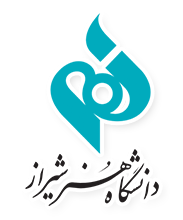 بسمه تعالیمعاونت آموزشی و پژوهشیمدیریت امور پژوهشی و فناوریپرسشنامه و قرارداد طرح پژوهشیتیر ماه 1397ویراست دوم الف- خلاصه پرونده طرح پژوهشيب- مشخصات مجری و همکاران اصلی طرح:مشخصات فردياطلاعات تكميلي مجری طرح (تكميل اطلاعات ضروري مي باشد)ج- مراحل تصويب و ارجاع1- اطلاعات طرح پژوهشيج2- اطلاعات مربوط به نتایج طرح3- سازمانهاي دولتي يا خصوصي كه با طرح همكاري دارند :4 ـ مشخصات موضوعي طرح5- مشخصات اجرائي طرح:6– زمان‌بندي: پيش‌بيني مدت زمان اجراي طرح بشرح جدول زير به مدت:         ماه از تاريخ:        	تا تاريخ:  7– هزينه پرسنلي پيش‌بيني شده با ذكر مشخصات كامل، ميزان اشتغال و حق‌التحقيق:8-  تجهيزات مورد نياز و هزينه آنها:1-8- فهرست آن قسمت از وسايل و تجهيزات كه در محل اجراي طرح موجود است :2-8- فهرست وسايل و مواد مورد نياز طرح كه بايد از محل اعتبار طرح از داخل يا خارج از كشور خريداري شود:9- پيش‌بيني هزينه مسافرت‌هاي احتمالي10- هزینه دیگر مربوط به طرح11- جمع هزينه‌هاي طرحلطفاً قبل از تكميل اين فرم نكات زير را به دقت مطالعه نمائيد: بررسي طرحهاي پيشنهادي منوط به تکميل دقيق و کامل فرم پيشنهاد طرح پژوهشي ميباشد. لطفاً اين پرسشنامه را بهطور کامل تکميل نموده و به مدیریت امور پژوهشي دانشگاه ارسال نماييد. طرح پژوهشي قبل از تصويب در شوراي پژوهشي از نظر موضوع، روش، صلاحيت و تخصص مجري يا مجريان، هزينههاي پيشبيني شده و مدت اجراي طرح در گروههاي آموزشی بررسی ميشود. مسئوليت كامل اجراي طرح به عهده مجري طرح ميباشد. در مواردي كه اجراي طرح مستلزم همكاري اشخاص يا مراکز ديگر و یا اخذ مجوزهای لازم باشد، مجري طرح بايد قبل از تصويب طرح موافقت آنها را جلب نمايد و شرایط و هزینه‌های اخذ مجوزهای لازم را پیش‌بینی نماید. كليه طرحهايي كه به تصويب شوراي پژوهشي دانشگاه ميرسد بر اساس قراردادي كه با پژوهشگر منعقد مي‌شود، قابل انجام خواهد بود. مجري طرح پژوهشي ملزم به ارائه گزارش پيشرفت كار از تاريخ شروع طرح خواهد بود. دريافت گزارشات با توجه به جدول مصوب و در قالب کاربرگ شماره الف/ 4 صورت مي‌پذيرد.ضروري است كلية اطلاعات سوابق پژوهشی به طور دقيق ذكر شود و در صورت نياز پيشينه پژوهشي همكاران اصلی نيز ضميمه گردد.تكميل اين فرم هيچگونه حقوق مادي براي پژوهشگر محترم ايجاد نمي‌كند، ولي دانشگاه خود را موظّف به حفظ حقوق معنوي وی مي‌داند.عنوان طرح( فارسي):عنوان طرح( فارسي):2-1- عنوان طرح(انگليسي):2-1- عنوان طرح(انگليسي):3-1- نوع طرح: بنيادي  كاربردي  توسعه‌اي  4-1- اعتبار كل مورد درخواست از دانشگاه:5-1- ميزان جذب اعتبار از سازمانهاي ديگر توسط دانشگاه:6-1- مدت اجراي طرح(به ماه):7-1- تاريخ شروع طرح:                                    تاريخ اتمام طرح:7-1- تاريخ شروع طرح:                                    تاريخ اتمام طرح:نام و نام‌خانوادگيسمت در طرحمحل اشتغالشیوه همکاری با دانشگاهرشته تحصيليمدركمرتبه علميامضاءمجریهمکارنام و نام‌خانوادگيكد مليشماره حسابنام بانكتلفن همراهپست الكترونيكيمرجع تصويب كنندهتاريخ تصويبمحل امضاء مقام مسئولشوراي پژوهشي گروه آموزشیشورای پژوهشی دانشکدهد- نظر شورای پژوهشیتاریخ و امضای دبیر شورای پژوهشی: مدیر امور پژوهشی و فناوری                             معاون پژوهشی و آموزشی                                        رئيس دانشگاه          تاریخ و امضا                                                  تاریخ و  امضا                                                 تاریخ و امضا                                      1-1-عنوان طرح( فارسي):1-1-عنوان طرح( فارسي):2-1- عنوان طرح(انگليسي):2-1- عنوان طرح(انگليسي):3-1- نوع طرح: بنيادي  كاربردي  توسعه‌اي  4-1- اعتبار كل مورد درخواست از دانشگاه:5-1- ميزان جذب اعتبار از سازمانهاي ديگر توسط دانشگاه6-1- مدت اجراي طرح(به ماه):7-1- تاريخ شروع طرح:                                    تاريخ اتمام طرح:7-1- تاريخ شروع طرح:                                    تاريخ اتمام طرح:1-2- نتایج طرح پاسخگوی کدامیک از نیاز‏های هنری/علمی/اجتماعی می‏باشد؟2-2- چنانچه فعلاً كاربردي براي طرح پيش‌بيني نمي‌شود كاربرد آن در آينده چگونه خواهد بود؟3-2- چه موسساتي (اعم از دولتي و غير دولتي) و گروه‌های ذی‏نفعی مي‌توانند از نتايج طرح استفاده نمايند؟نام سازماننوع و ميزان همكارينحوه هزینهنام مسئول و امضاء1-4ـ بیان مسأله طرح :2-4ـ ضرورت و اهمیت طرح:3-4- پرسش‌های اصلی و فرعی طرح:5-4 ـ سابقه مطالعات و تحقيقات در موضوع طرح با ذكر منابع اساسي و چگونگي ارتباط طرح با تحقيقات قبلي:6-4- فرضیه‌های طرح (در صورت لزوم این بخش تکمیل شود):7-4- واژه‌هاي كليدي طرح:1-5- شرح دقيق روش‌ها و فنون اجرائي طرح: (در اين قسمت بايد روش يا روش‌هاي جمع‌‌آوري و تجزيه و تحليل اطلاعات دقيقاً تشريح و روش تحقيق به طور كامل ارائه شود).2-5- نحوه ارائه نتايج طرحگزارش نهايي      گزارش نهايي و مقاله        موارد ديگر      لطفاً ذكر نماييد…3-5- پيش‌بيني تعداد مجلدات گزارش نهایی حاصل از طرح:مرحلهشرح مختصر هر مرحلهمدت مرحلهجدول زماني به ماهجدول زماني به ماهجدول زماني به ماهجدول زماني به ماهجدول زماني به ماهجدول زماني به ماهجدول زماني به ماهجدول زماني به ماهجدول زماني به ماهجدول زماني به ماهجدول زماني به ماهجدول زماني به ماهملاحظاتمرحلهشرح مختصر هر مرحلهمدت مرحله123456789101112ملاحظات12356مسئوليتنام و نام‌خانوادگيميزان ساعت كار در مرحلهميزان ساعت كار در مرحلهميزان ساعت كار در مرحلهميزان ساعت كار در مرحلهميزان ساعت كار در مرحلهميزان ساعت كار در مرحلهجمع كل ساعاتحق‌التحقيق(به ازاي هرساعت)جمع به ريالمسئوليتنام و نام‌خانوادگي123456جمع كل ساعاتحق‌التحقيق(به ازاي هرساعت)جمع به ريالمدت زمان هر مرحله (ماه)مدت زمان هر مرحله (ماه)مجري (1)مجري(2)همكار اصلي1همكار اصلي2همكار اصلي3ساير همكارانداور---------1،000،000جمعجمعجمعجمعجمعجمعجمعجمعجمعجمعرديفنام وسايل و تجهيزات و آزمايشگاهدانشكدهمجوز استفاده (امضاء رياست دانشكده)ملاحظات123رديفنام تجهيزات غير مصرفيتعدادقيمت ريالي يا ارزيقيمت كل ريال يا ارزمرحله مصرفيجمع هزينه‌هاي تجهيزات غيرمصرفيجمع هزينه‌هاي تجهيزات غيرمصرفيبه ريال :  به ريال :  به يورو:به يورو:مقصدتعداد مسافرتمرحله طرحنوع وسيله نقليهتعداد افرادهزينه(ريال)جمع هزينه‌هاي مسافرتجمع هزينه‌هاي مسافرتجمع هزينه‌هاي مسافرتجمع هزينه‌هاي مسافرتجمع هزينه‌هاي مسافرتهزینه دیگر مربوط به طرحریالارز(یورو)هزينه‌هاي چاپ و تكثيرهزينه جستجوي اطلاعات، تهيه نشريات، كتب و مقالات مورد لزومهزينه اقلام مصرفيساير هزينه‌ها (لطفاً نام ببريد)جمع  كل هزينه‌هاهزينه‌هاريالارز(يورو)جمع هزينه‌هاي پرسنلي (رديف 7)جمع هزينه‌هاي وسايل و مواد (رديف 8)جمع هزينه‌هاي مسافرت (رديف9)جمع هزينه‌هاي ديگر (رديف 10)جمع  كل هزينه‌ها